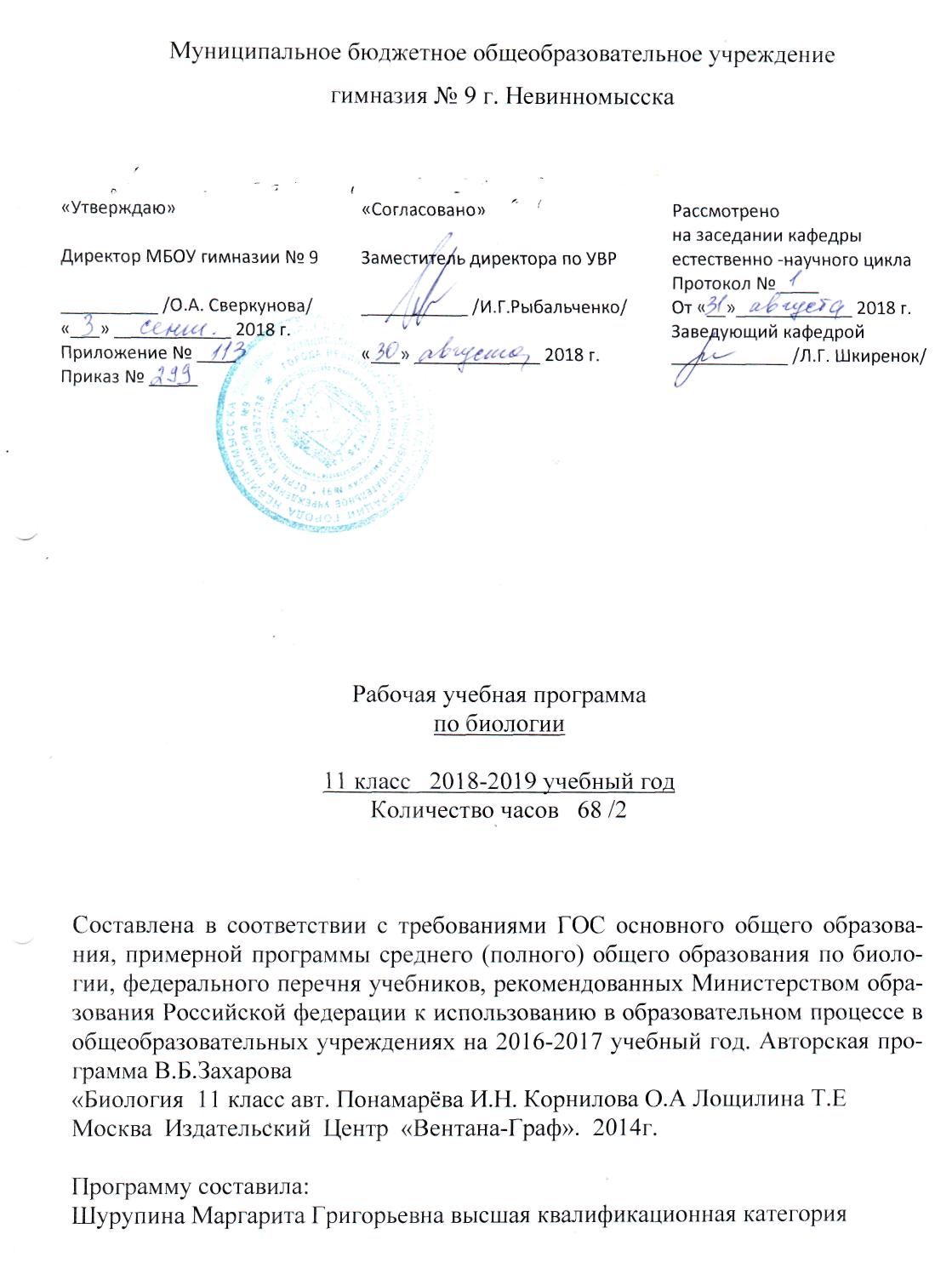 Учебно–тематический план.Раздел 1.  Планируемые предметные  результаты освоения  биологииУчащиеся должны уметь называть (приводить примеры):•	общие признаки живого организма;•	причины и результаты эволюции;•	законы наследственности;•	 изменчивости, наследственности и приспособленности растений и животных к среде обитания.Учащиеся должны характеризовать (описывать):•	строение, функции и химический состав клеток бактерий, грибов, растений и животных;•	деление клетки;•	строение и жизнедеятельность бактериального организма;•	обмен веществ и превращение энергии;•	особенности питания автотрофных и гетеротрофных организмов (сапрофитов, паразитов, симбионтов);•	иммунитет, его значение в жизни человека, профилактика СПИДа;•	особенности строения и функционирования вирусов;Учащиеся должны обосновывать (объяснять, составлять, применять знания, делать вывод, обобщать):•	взаимосвязь строения и функций клеток, органов и систем органов, организма и среды как основу целостности организма;•	влияние экологических и социальных факторов, умственного и физического труда, физкультуры и спорта на здоровье человека, вредное влияние алкоголя, наркотиков, курения на организм человека и его потомство; нарушения осанки, плоскостопие;•	роль биологического разнообразия и сохранения равновесия в биосфере, влияние деятельности человека на среду обитания, последствия этой деятельности, меры сохранения видов растений, животных, природных сообществ;•	необходимость бережного отношения к организмам, видам, природным сообществам; ведущую роль человека в повышении продуктивности сообщества.Учащиеся должны определять (распознавать, узнавать, сравнивать):•	организмы бактерий, грибов, растений, животных и человека; клетки, органы и системы органов растений, животных и человека;•	наиболее распространенные и исчезающие виды растений и животных своего региона, растения разных семейств, классов, отделов; животных разных классов и типов, съедобные и ядовитые грибы. Учащиеся должны соблюдать правила:•	приготовления микропрепаратов и рассматривания их под микроскопом;•	наблюдения за сезонными изменениями в жизни растений и животных, поведением аквариумных рыб, домашних и сельскохозяйственных животных, изменениями среды обитания под влиянием деятельности человека;•	проведения простейших опытов по изучению жизнедеятельности растений, поведения животных;•	бережного отношения к организмам, видам, природным сообществам, поведения в природе;•	здорового образа жизни человека, его личной и общественной гигиены; профилактики отравления ядовитыми грибами, растениями;•	выращивания культурных растений и ухода за домашними и сельскохозяйственными животными.Учащиеся должны владеть умениями:•	излагать основное содержание параграфа, находить в тексте ответы на вопросы, использовать рисунки, самостоятельно изучать отдельные вопросы школьной программы по учебнику.Раздел 2. Содержание учебного предметаОрганизменный уровень организации живой материи (16 ч).Организменный уровень жизни и его роль в природе. Организм как биосистема. Индивидуальное развитие организма (онтогенез).  Размножение организмов - половое и бесполое и его значение. Основные понятия генетики. Гены и признаки. Изменчивость признаков и ее типы (наследственная и ненаследственная).  Генотип как целостная система.  Закономерности наследования, установленные Г. Менделем, их цитологические основы.  Закономерности сцепленного наследования. Генетика пола и наследование, сцепленное с полом.  Этические аспекты применения генных технологий. Основные факторы, формирующие здоровье человека. Образ жизни и здоровье человека. Вирусные заболевания. Профилактика вирусных заболеваний. Способы борьбы со СПИДом.. Царство вирусов, их разнообразие, строение и функционирование в природе.Лабораторная работа.№1. Решение элементарных задач по генетике.Клеточный уровень организации жизни (10 ч).Клеточный уровень организации жизни и его роль в природе. Клетка как этап эволюции живого в истории Земли. Цитология - наука о клетке. Структура и функции клеток и внутриклеточных образований. Ядро. Хромосомы, их структура и функции. Значение видового постоянства числа, формы и размеров хромосом. Гомологичные и негомологичные хромосомы. Молекулярный уровень проявления жизни (6 ч).Молекулярный уровень жизни и его особенности.  Основные биополимерные молекулы живой материи.  Процессы биосинтеза в живых клетках.. Фотосинтез, его роль в природе. Молекулярные процессы расщепления веществ в элементарных биосистемах. Роль естественных и искусственных биополимеров в окружающей среде.№ Наименование разделаВсего часовЛ/рК/рР/кЗачёты по КИМам1Повторение курса 10 кл.312Организменный уровень жизни334613Клеточный уровень организации жизни.172314Молекулярный уровень организации жизни1521итого686